To:  Classroom TeachersFrom:  Rachele GaunRe:  Special Olympics 2017-2018Event:  North – High School Bowling Tournament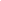 	The High School Bowling Tournament (North) will be held at Blue Valley Lanes.  The date of the tournament will be Thursday, January 25, 2018.  The tournament will begin at 10:00am and will conclude with the awards presentation by 1:00pm.  I will distribute nametags for your class at the bowling alley.  The athlete’s name and lane assignment will be included on the nametag.  Each athlete and staff must bring their own lunch and drink.  Thank You!!Things to do:Send back the “Letter of Intent” by December 8th, 20172. Practice at a regulation bowling alley!!!!!!!!!!!!!3. Save the scores of at least eight games, and send the averages to me on the “Bowling      Entry Form” at Colonial IU 20.  This is DUE to me NO later than January 5, 2018.4. Intermediate Unit classes must arrange transportation NO later than February 1, 2018.        District classes must arrange their own transportation with their transportation     department.5.  Please call or email me if you have special concerns or questions.